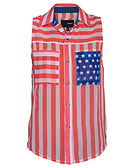 Celebrate Independence with the Liberty Women's Tank from Hurley!Link: http://www.awin1.com/cread.php?awinmid=5356&awinaffid=!!!id!!!&clickref=&p=https%3A%2F%2Fshop.hurley.com%2Fdepartment%2Ftops-10021.cfm%3Fkillnav%3D1%26did%3D10021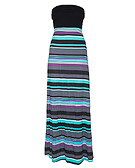 Keep it light with the Nalu Womens Dress from Hurley starting at $40!Link: http://www.awin1.com/cread.php?awinmid=5356&awinaffid=!!!id!!!&clickref=&p=https%3A%2F%2Fshop.hurley.com%2Fdepartment%2Fdresses-10019.cfm%3Fkillnav%3D1%26did%3D10019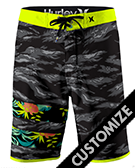 The next level of boardshort innovation is here with the Phantom Block Party Warp 2 - Shop here!Link: http://www.awin1.com/cread.php?awinmid=5356&awinaffid=!!!id!!!&clickref=&p=https%3A%2F%2Fshop.hurley.com%2Fsite%2Fpc%2F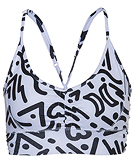 New Beach active styles available from Hurley: Take your workout to the beach and beyond with Nike Dri-FIT. Shop here!Link: http://www.awin1.com/cread.php?awinmid=5356&awinaffid=!!!id!!!&clickref=&p=https%3A%2F%2Fshop.hurley.com%2Fdepartment%2Fbeach-active-10226.cfm%3Fkillnav%3D1%26did%3D10226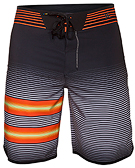 The most advanced boardshorts on the market. Phantom Fuse 2 boardshorts available at Hurley.com - shop Now!Link: http://www.awin1.com/cread.php?awinmid=5356&awinaffid=!!!id!!!&clickref=&p=https%3A%2F%2Fshop.hurley.com%2Fdepartment%2Fboardshorts-10031.cfm%3Fkillnav%3D1%26did%3D10031